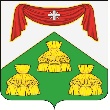 ПОСТАНОВЛЕНИЕАдминистрации муниципального образованияКопнинское Собинского района  26.12.2022г.                                                                                                                              № 213с.ЗаречноеОб определении мест, предназначенных для выгула домашних животных на территории муниципального образованияКопнинское Собинского района     В соответствии со ст. 8 и п. 3 ч. 5 ст. 13 Федерального закона Российской Федерации от 27.12.2018 года № 498-ФЗ «Об ответственном обращении с животными  и о внесении изменений в отдельные законодательные акты Российской Федерации», ст. 14 Федерального Закона от 06.10.2003 г. № 131-ФЗ «Об общих принципах организации местного самоуправления в Российской Федерации», Уставом муниципального образования Копнинское, администрация постановляет:   1. Определить места для выгула домашних животных на территории муниципального образования Копнинское Собинского района согласно приложению.   2. 	Соблюдать при выгуле домашних животных следующие требования:- исключать возможность свободного, неконтролируемого передвижения животного при пересечении проезжей части автомобильной дороги, в помещениях общего пользования многоквартирных домов, во дворах таких домов, на детских и спортивных площадках;- обеспечивать уборку продуктов жизнедеятельности животного в местах и на территориях общего пользования;- не допускать выгул животного вне мест, не вошедших в пункт 1 настоящего постановления, для выгула животных.   3. Запретить выгул с домашними животными на детских спортивных площадках; на территории парков, скверов, местах массового отдыха; на территориях детских, образовательных и лечебных учреждений; на территориях, прилегающих к объектам культуры и искусства; на площадях, бульварах; в организациях общественного питания, магазинах, кроме специализированных объектов для совместного с животными посещения.   4. Допускать выгул домашних животных только под присмотром их владельцев.         5. Осуществлять выгул домашних животных при условии обязательного обеспечения безопасности граждан, животных, сохранности имущества физических и юридических лиц.         6. Настоящее решение обнародовать на официальном сайте администрации муниципального образования Копнинское.         7. Настоящее постановление вступает в силу со дня его официального опубликования (обнародования).Глава администрации МО Копнинское                              И.В.Голубев.ПРИЛОЖЕНИЕк постановлению администрации МО Копнинское          от 26.12.2022 № 213Места, предназначенные для выгула домашних животных на территории муниципального образования Рябиновское сельское поселение№ п/п№ п/пНаселенный пунктМесто, предназначенное для выгула домашних животных1.1.с.Заречное             лесной массив  у д.Митрофаниха